Match the pictures with the correct greetings.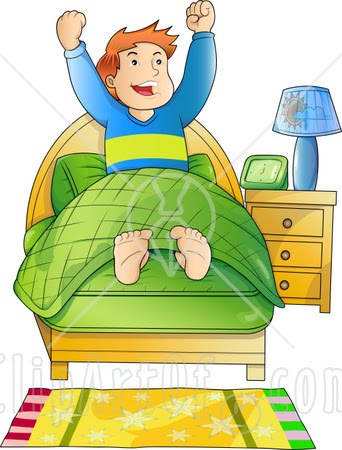 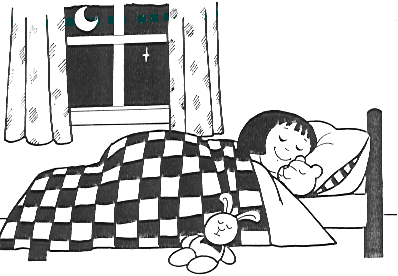 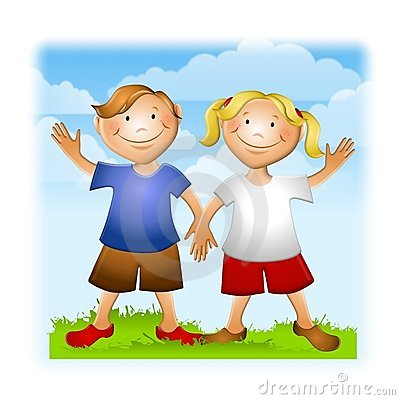 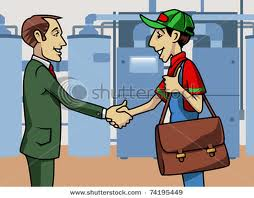 